СОВЕТ ДЕПУТАТОВ муниципального образования ЧЕРКАСский сельсовет Саракташского района оренбургской области   третий созывР Е Ш Е Н И Етридцать третьего заседания Совета депутатов муниципального образования Черкасский сельсовет третьего созыва21.06.2019                                с. Черкассы                                    № 172О внесении изменений и дополнений  в «Положение о муниципальных правовых актах   муниципального образования  Черкасский сельсовет Саракташского района Оренбургской области».В соответствии с    Федеральным законом от 06 октября 2003 года N 131-ФЗ «Об общих принципах организации местного самоуправления в Российской Федерации», Уставом муниципального образования Черкасский сельсовет Саракташского района Оренбургской области,  Совет депутатов муниципального образования Черкасский  сельсовет РЕШИЛ:1. Внести изменения и дополнения в «Положение о муниципальных правовых актах  муниципального образования Черкасский сельсовет Саракташского района Оренбургской области», утвержденное решением Совета депутатов Черкасского  сельсовета Саракташского района Оренбургской области от 27.06.2012 № 72, согласно приложения.2. Решение Совета депутатов Черкасского сельсовета Саракташского района Оренбургской области от 19.03.2019 №166 « О внесении изменений в «Положение о муниципальных правовых актах  муниципального образования Черкасский сельсовет Саракташского района Оренбургской области», утвержденное решения Совета депутатов Черкасского  сельсовета Саракташского района Оренбургской области № 72 от 27.06.2012 », отменить.3. Настоящее решение вступает в силу после дня его обнародования и подлежит размещению на официальном сайте Черкасского сельсовета в сети «интернет».4. Контроль за исполнением настоящего решения возложить на  постоянную комиссию по мандатным вопросам, вопросам местного самоуправления, законности, правопорядка (Ахмедова Т.И.) Председатель Совета депутатов,Глава муниципального образования                                          Т.В. КучугуроваРазослано: администрации района, прокурору района, постоянной комиссии,  в дело, для размещения на сайте.Приложение					                   к  решению Совета депутатов   Черкасского сельсовета №172 от 21.06.2019Изменения и дополнения  в «Положение о  муниципальных правовых актах      муниципального образования  Черкасский й сельсовет Саракташского района Оренбургской области»1. В пункте 1 статьи 2:1.1. В подпункте 1.2 после слов «Советом депутатов МО Черкасский сельсовет » добавить слова «главой  МО Черкасский сельсовет».1.2. В подпункте 1.4 слова «Контрольно-счетная комиссия МО Черкасский сельсовет,» исключить.2. В подпункте 1.3 пункта 1 статьи 6 слова  «официальное опубликование» заменить на слово «обнародование».3. Пункт 2 статьи 7 изложить в следующей редакции:«2. При подготовке проектов муниципальных правовых актов МО Черкасский сельсовет по вопросам местного значения могут проводиться публичные слушания. Порядок организации и проведения публичных слушаний определяется  Положением о порядке организации и проведения публичных слушаний в МО Черкасский сельсовет. Результаты публичных слушаний подлежат обнародованию и размещению на официальном сайте МО Черкасский сельсовет «  http://admcherkassy.ru »4. В пункте 2  статьи 8  слова «официального опубликования (обнародования)» заменить на слово «обнародования».5.  Статью 13  изложить в следующей редакции:«Статья 13. Обнародование нормативных правовых актов1.  Нормативные правовые акты подлежат обнародованию.2. Обнародованием нормативного правового акта считается размещение копии нормативного правового акта в специально определенных для этих целей местах.      О размещении нормативного правового акта на официальном сайте МО Черкасский сельсовет http://admcherkassy.ru , в нормативном правовом акте о его принятии указывается отдельно.3. Обнародование нормативных правовых актов в сокращенном виде, а также в изложении не допускается.4. Нормативные правовые акты, в которые были внесены изменения и (или) дополнения,  могут быть повторно обнародованы в полном объеме с учетом всех изменений и (или) дополнений.5. При обнародовании текст нормативного правового акта излагается в точном соответствии с заверенной копией подлинника нормативного правового акта.6. В случае если при обнародовании нормативного правового акта были допущены ошибки, опечатки, иные неточности в сравнении с подлинником нормативного правового акта, то в десятидневный срок со дня обнаружения ошибки, опечатки, иной неточности должны быть обнародованы извещения об исправлении неточности и подлинная редакция соответствующих положений.7. При обнародовании ненормативных правовых актов органов местного самоуправления МО Черкасский сельсовет применяются те же правила, что и при обнародовании нормативных правовых актов.»6. Пункт 4  статьи 18 изложить в следующей редакции:«4. Устав МО Черкасский сельсовет, изменения и дополнения к нему вступают в силу после их обнародования.»7. Статью 20 изложить в следующей редакции:«Статья 20. Правовые акты Совета депутатов МО Черкасский сельсовет1. Правовые акты Совета депутатов МО Черкасский сельсовет принимаются в форме решений.2. Решения Совета депутатов МО Черкасский сельсовет принимаются:- по вопросам, отнесенным к его компетенции федеральными законами, законами Оренбургской области, Уставом муниципального образования Черкасский сельсовет, устанавливающие правила, обязательные для исполнения на территории муниципального образования, решение об удалении главы муниципального образования в отставку;- по вопросам организации деятельности Совета депутатов МО Черкасский сельсовет;- по иным вопросам, отнесенным к его компетенции федеральными законами, законами Оренбургской области, настоящим Уставом.3. Решения Совета депутатов МО Черкасский сельсовет принимаются на его заседании и в соответствии с Уставом муниципального образования Черкасский сельсовет подписываются председателем Совета депутатов МО Черкасский сельсовет и главой МО Черкасский сельсовет.4. Решения Совета депутатов МО Черкасский сельсовет подлежат обязательному обнародованию и вступают в силу со дня их обнародования, за исключением решений Совета депутатов МО Черкасский сельсовет о налогах и сборах, которые вступают в силу в соответствии с Налоговым кодексом Российской Федерации.5. Иные правовые акты  Совета депутатов МО Черкасский сельсовет  вступают в силу после их подписания, если другой порядок не определен в самом акте.8. Статью 21 изложить в следующей редакции:«Статья 21. Правовые акты Главы МО Черкасский сельсовет1. Правовые акты главы МО Черкасский сельсовет  издаются в форме постановлений и распоряжений.2. Глава  МО Черкасский сельсовет  в пределах своих полномочий, установленных Уставом МО Черкасский сельсовет и решениями Совета депутатов МО Черкасский сельсовет, издает постановления администрации МО Черкасский сельсовет по вопросам местного значения и вопросам, связанным с осуществлением отдельных государственных полномочий, переданных органам местного самоуправления федеральными законами и законами Оренбургской области.3. Распоряжения главы МО Черкасский сельсовет  издаются по вопросам организации работы администрации МО Черкасский сельсовет.4. Порядок подготовки и принятия правовых актов главы МО Черкасский сельсовет определяются главой МО Черкасский сельсовет.9. Дополнить статьёй 21.1  следующего содержания:«Статья 21.1. Порядок издания и вступление в силу актов Главы МО Черкасский сельсовет1. Правовые акты (постановления, распоряжения) главы МО Черкасский сельсовет издаются в порядке, определенном уставом муниципального образования, и подписываются главой МО Черкасский сельсовет.Датой издания постановления, распоряжения считается день его подписания главой МО Черкасский сельсовет.2. Постановления главы МО Черкасский сельсовет вступают в силу в срок, установленный постановлением.Распоряжения главы МО Черкасский сельсовет вступают в силу с момента его подписания. 3. Постановления главы МО Черкасский сельсовет, затрагивающие права, свободы и обязанности человека и гражданина,  устанавливающие правовой статус организаций, учредителем которых выступает муниципальное образование, а также соглашения, заключаемые между органами местного самоуправления, вступают в силу после дня их обнародования. 4. Ненормативные правовые акты органов местного самоуправления и должностных лиц местного самоуправления вступают в силу с момента их подписания, если иной порядок не оговорен в самом правовом акте.»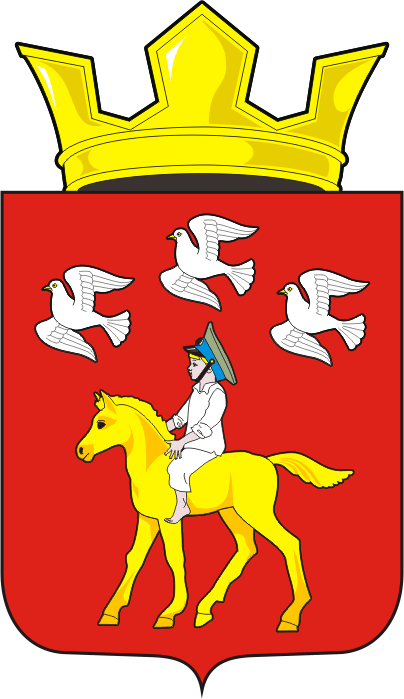 